“Learning from the Past to Face the Future” (2018-1-PL01-KA229-051241_1 )VISIT to RIGA PLAN FOR STUDENTSTIME:  FROM 13th October TO 19th October 2019 (3RD Mobility IN LATVIA)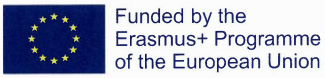 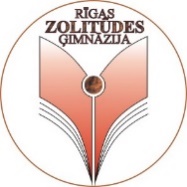 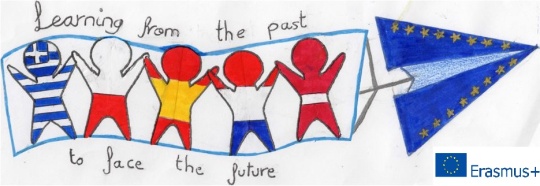 ACTIVITIESSunday 13thSunday 13thSunday 13thSunday 13thSunday 13thArrival, meeting at the airport13:05 - Greece 13:25 – Poland21:50 – Spain13:35 - NetherlandsStaying in their host families and hotel.Arrival, meeting at the airport13:05 - Greece 13:25 – Poland21:50 – Spain13:35 - NetherlandsStaying in their host families and hotel.Arrival, meeting at the airport13:05 - Greece 13:25 – Poland21:50 – Spain13:35 - NetherlandsStaying in their host families and hotel.Families should be on time!Monday 14th Monday 14th Monday 14th Monday 14th Monday 14th 8:30 – 9:50Attending 2 lessons with their hosts .Attending 2 lessons with their hosts .Attending 2 lessons with their hosts .Try to understand!10:00 – 11:35Ice breaking activities. Workshop on Nametags. Ice breaking activities. Workshop on Nametags. Ice breaking activities. Workshop on Nametags. 11:40 – 12:50Excursion around the school. Excursion around the school. Excursion around the school. 13:00 – 13:30Dinner at school canteen.Dinner at school canteen.Dinner at school canteen.13:45 – 14:00Division for buses: 1. group – Netherlands and Poland. (at Rimi shop car park)2. group – Spain and Greece (near school). Division for buses: 1. group – Netherlands and Poland. (at Rimi shop car park)2. group – Spain and Greece (near school). Division for buses: 1. group – Netherlands and Poland. (at Rimi shop car park)2. group – Spain and Greece (near school). Be fast for the bus!14:30 - 16:30Going to Lāči (Bread Production Factory). Bakers’ Expedition. (Jobs, tools,  history, cooking and degustation).Going to Lāči (Bread Production Factory). Bakers’ Expedition. (Jobs, tools,  history, cooking and degustation).Going to Lāči (Bread Production Factory). Bakers’ Expedition. (Jobs, tools,  history, cooking and degustation).Behave!16:40 – 17:30Going home, staying with host families.Going home, staying with host families.Going home, staying with host families.Tuesday 15th Tuesday 15th Tuesday 15th Tuesday 15th Tuesday 15th 8:30 – 9:50Attending lessons. Attending lessons. Attending lessons. Try to understand!10:10 – 10:40Workshop on Posters. Workshop on Posters. Workshop on Posters. Room10:50 – 11:20Workshop on Most popular and necessary words to know in Latvia.Workshop on Most popular and necessary words to know in Latvia.Workshop on Most popular and necessary words to know in Latvia.Room11:30 – 12:30Swimming pool.Swimming pool.Swimming pool.Take your swimming costumes, towels!13:00 – 13:30Dinner at school canteen.Dinner at school canteen.Dinner at school canteen.Canteen13:45Bus to go to Laima (Chocolate Production Factory).1. group – Spain and Griece with their hosts (at Rimi shop car park).2. group –Netherlands and Poland with their hosts (near school).Bus to go to Laima (Chocolate Production Factory).1. group – Spain and Griece with their hosts (at Rimi shop car park).2. group –Netherlands and Poland with their hosts (near school).Bus to go to Laima (Chocolate Production Factory).1. group – Spain and Griece with their hosts (at Rimi shop car park).2. group –Netherlands and Poland with their hosts (near school).Do not be late for the bus!14:30 – 16:30Excursion to Chocolate World (history, equipment, degustation, etc.).1. group – Spain and Griece with their hosts and teachers.2. group –Netherlands and Poland with their hosts and teachers.Excursion to Chocolate World (history, equipment, degustation, etc.).1. group – Spain and Griece with their hosts and teachers.2. group –Netherlands and Poland with their hosts and teachers.Excursion to Chocolate World (history, equipment, degustation, etc.).1. group – Spain and Griece with their hosts and teachers.2. group –Netherlands and Poland with their hosts and teachers.Behave!17:30Going home, staying with host familiesGoing home, staying with host familiesGoing home, staying with host familiesWednesday 16thWednesday 16thWednesday 16thWednesday 16thWednesday 16th8:00Meeting near Rimi.Meeting near Rimi.Meeting near Rimi.Choose the most comfortable shoes and clothes!8:15-11:30Trip to Venspils. Trip to Venspils. Trip to Venspils. 12:00 – 13:00Ventspils Creativity House Planetarium and Observatory. Star show. Ventspils Creativity House Planetarium and Observatory. Star show. Ventspils Creativity House Planetarium and Observatory. Star show. Explore!13:00- 13:45LunchLunchLunchPacked lunch !14:00 – 15:00The Castle of the Livonian Order.The Castle of the Livonian Order.The Castle of the Livonian Order.Behave!15:30Hiking near the Sea, visiting Seaside Park. Hiking near the Sea, visiting Seaside Park. Hiking near the Sea, visiting Seaside Park. 16:00 – 16:30Driving a small Old style train. Driving a small Old style train. Driving a small Old style train. Have fun!16:30Going homeGoing homeGoing home19:30Free time, staying with host familiesFree time, staying with host familiesFree time, staying with host familiesThursday 17thThursday 17thThursday 17thThursday 17thThursday 17th8:15Meeting next to the school. Going to the train. Buying tickets.Meeting next to the school. Going to the train. Buying tickets.Meeting next to the school. Going to the train. Buying tickets.Do not be late!8:37Train to the centre.Train to the centre.Train to the centre.9:00 – 10:30A guided excursion around Old Town.The Monument of Freedom Opera HouseDome Cathedral, Saint Peter’s Church,Blackhead’s house (+guide), Etc.A guided excursion around Old Town.The Monument of Freedom Opera HouseDome Cathedral, Saint Peter’s Church,Blackhead’s house (+guide), Etc.A guided excursion around Old Town.The Monument of Freedom Opera HouseDome Cathedral, Saint Peter’s Church,Blackhead’s house (+guide), Etc.Explore!11:00 – 11:40Lunch.Lunch.Lunch.Packed lunch!11:45 – 12:00Walking to the Library, sightseeing, crossing the bridge.Walking to the Library, sightseeing, crossing the bridge.Walking to the Library, sightseeing, crossing the bridge.12:00 – 15:00Visit to National Library. Workshop on Graphics and excursion:1. group – Spain and Netherlands with their hosts and teachers.2. group – Greece and Poland with their hosts and teachers.Visit to National Library. Workshop on Graphics and excursion:1. group – Spain and Netherlands with their hosts and teachers.2. group – Greece and Poland with their hosts and teachers.Visit to National Library. Workshop on Graphics and excursion:1. group – Spain and Netherlands with their hosts and teachers.2. group – Greece and Poland with their hosts and teachers.Be creative and learn!15:30Going home, staying with host familiesGoing home, staying with host familiesGoing home, staying with host familiesFriday 18thFriday 18thFriday 18thFriday 18thFriday 18th8:20Meeting near Rimi shop.Meeting near Rimi shop.Meeting near Rimi shop.Choose the most comfortable shoes and clothes!9:15Trip to Sigulda. Picking up the teachers from Opera House. Trip to Sigulda. Picking up the teachers from Opera House. Trip to Sigulda. Picking up the teachers from Opera House. 10:30Buying tickets and waiting for the guide. Buying tickets and waiting for the guide. Buying tickets and waiting for the guide. 11:00 – 12:00A guided excursion around Turaide castle. Workshops -Visiting the Chief Judge of Turaida.1. group – Spain and Griece with their hosts 2. group –Netherlands and Poland with their hosts.A guided excursion around Turaide castle. Workshops -Visiting the Chief Judge of Turaida.1. group – Spain and Griece with their hosts 2. group –Netherlands and Poland with their hosts.A guided excursion around Turaide castle. Workshops -Visiting the Chief Judge of Turaida.1. group – Spain and Griece with their hosts 2. group –Netherlands and Poland with their hosts.Enjoy!12:00 – 12:30Lunch. Excursion around the town.Lunch. Excursion around the town.Lunch. Excursion around the town.Packed lunch !12:30 – 13:30Free time to explore the National Historical Park.Free time to explore the National Historical Park.Free time to explore the National Historical Park.Breathe – fresh air!14:00 – 15:30Visit to Gutman’s Cave. The legend about a Turaida Rose. Hiking.Visit to Gutman’s Cave. The legend about a Turaida Rose. Hiking.Visit to Gutman’s Cave. The legend about a Turaida Rose. Hiking.Sport is life!18:00Returning to Riga. Evening with host families.Returning to Riga. Evening with host families.Returning to Riga. Evening with host families.Saturday 19thSaturday 19thSaturday 19thSaturday 19thSaturday 19thDeparture. 06:10 – Poland.07:45 – Netherlands.13:30 – Spain.13:50 – Greece. Departure. 06:10 – Poland.07:45 – Netherlands.13:30 – Spain.13:50 – Greece. Departure. 06:10 – Poland.07:45 – Netherlands.13:30 – Spain.13:50 – Greece. Be two hours before the departure!We will miss you!